 Registered Charity Number: 514610 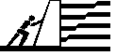 Midland Geotechnical SocietyMeeting Notice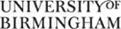 Midland Geotechnical SocietyMeeting Noticewww.midlandgeotechnicalsociety.org.uk Thank you to the Sponsors of the Society for their Support:Patron SponsorsAecomApplied GeologyArcadisArup IgneGeotechnicsHueskerWSPSupporting SponsorsGIP LtdM&J Drilling ServicesPenguin RecruitmentTypsaContact UsHonorary Secretary: Scott O’Neill-Gwilliamsscott.oneill@aecom.comTel:  07813029164Meeting VenueUniversity of Birmingham,  Engineering Building (Y3)Refreshments 6-7pm Room G37Talk 7-8.30pm Lecture Theatre G31The lecture will be recorded and made available via the members area of the website.Thank you to the Sponsors of the Society for their Support:Patron SponsorsAecomApplied GeologyArcadisArup IgneGeotechnicsHueskerWSPSupporting SponsorsGIP LtdM&J Drilling ServicesPenguin RecruitmentTypsaContact UsHonorary Secretary: Scott O’Neill-Gwilliamsscott.oneill@aecom.comTel:  0121 2148194Meeting VenueUniversity of Birmingham,  Engineering Building (Y3)Refreshments 6-7pm Room G37Talk 7-8.30pm Lecture Theatre G31The lecture will be recorded and made available via the members area of the website.   This lecture has been supported by sponsorship from: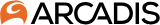 Monday 8th January 2024I’ve found 300 Bell Pits – Now What?Andrew Brown – GRM Development Solutions Limited This season’s remaining lectures...